3.4.2 Number of awards and recognitions received for extension activities from government/ recognized bodies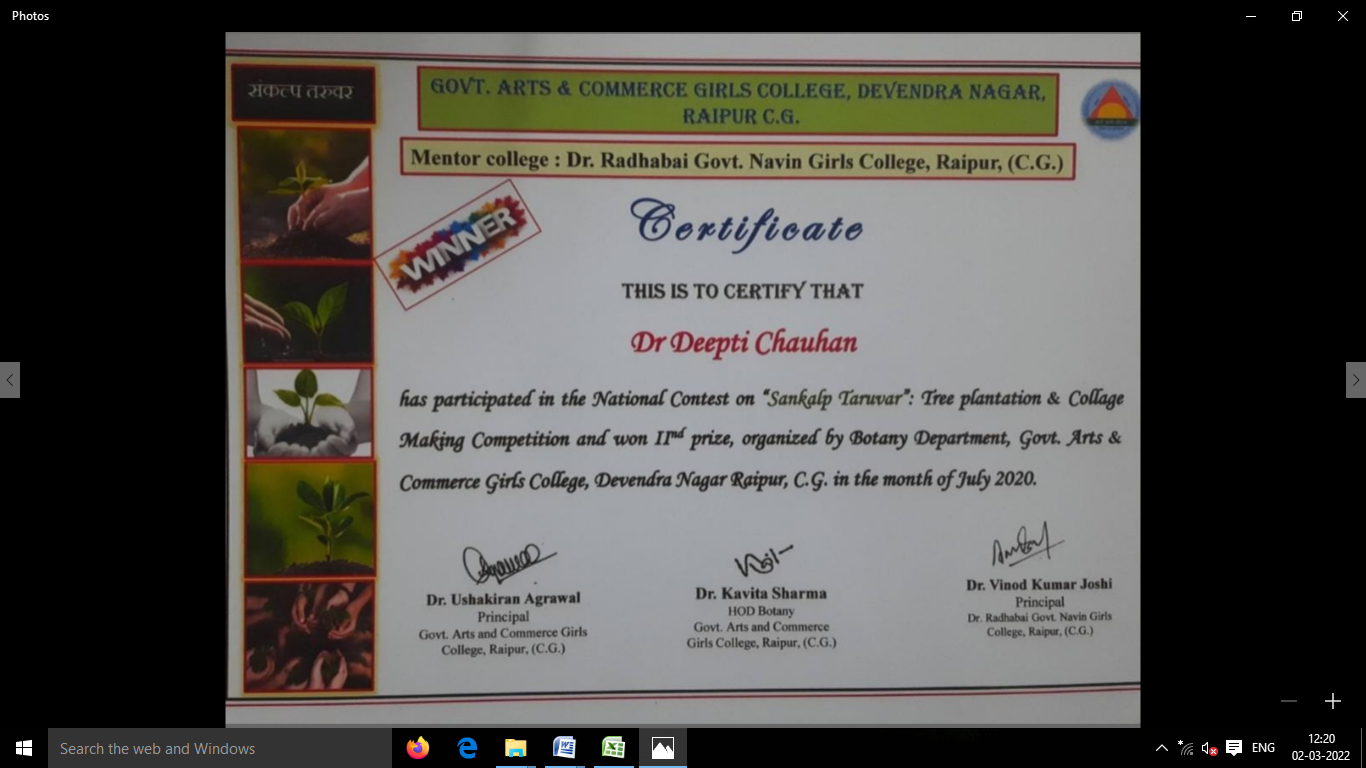 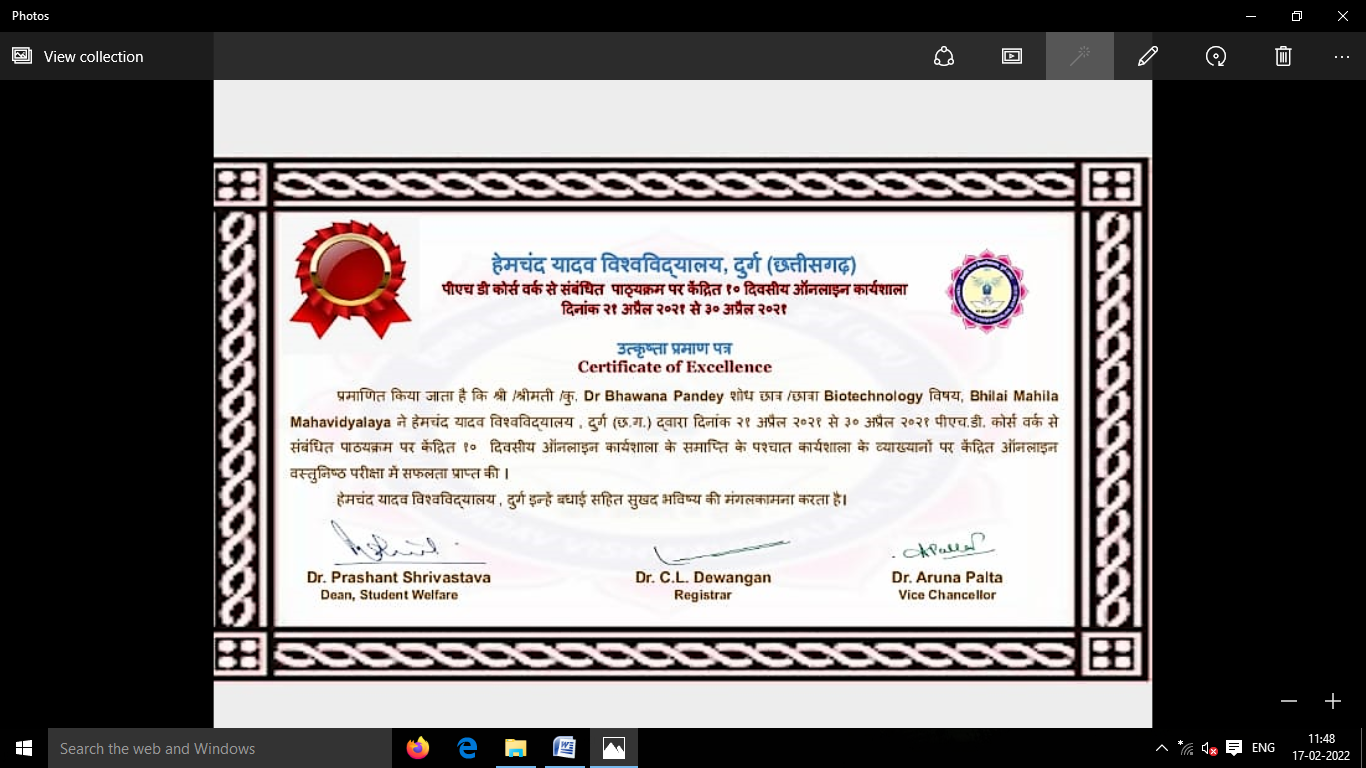 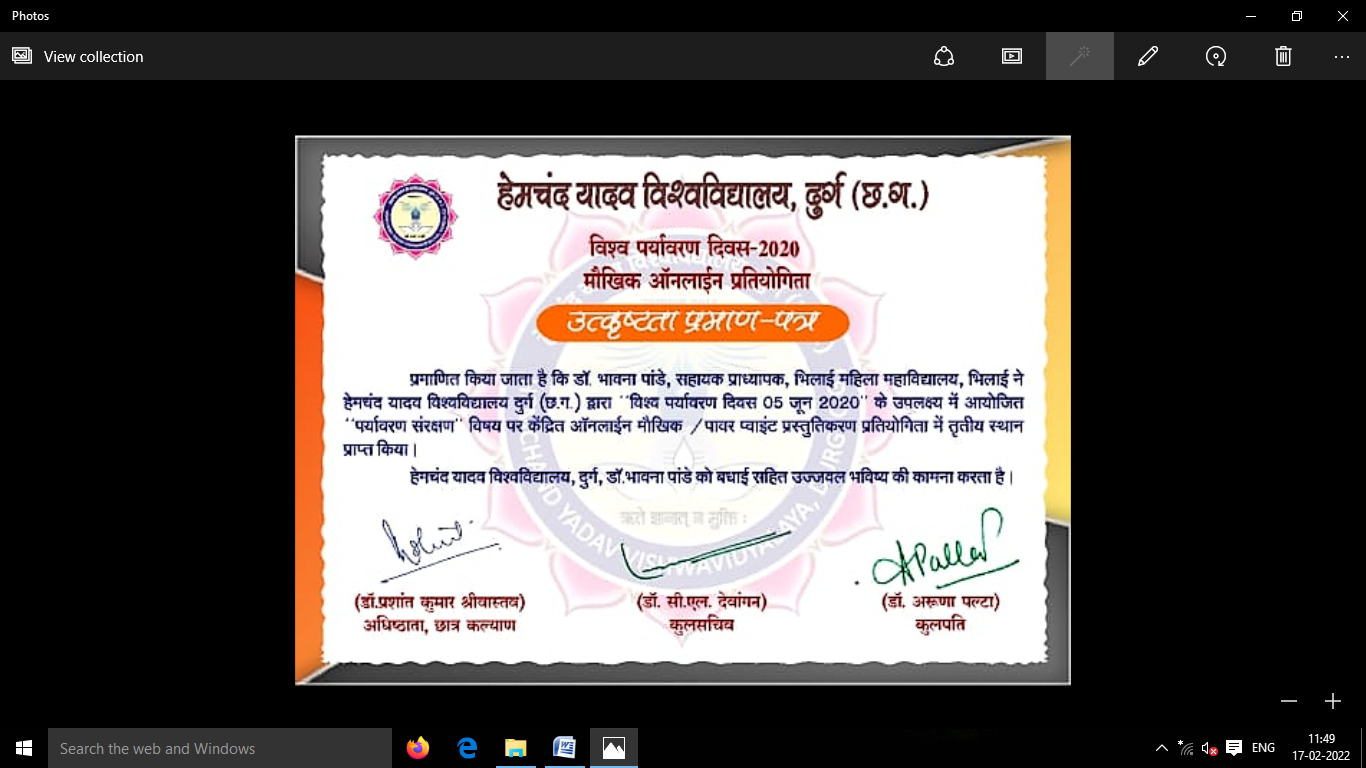 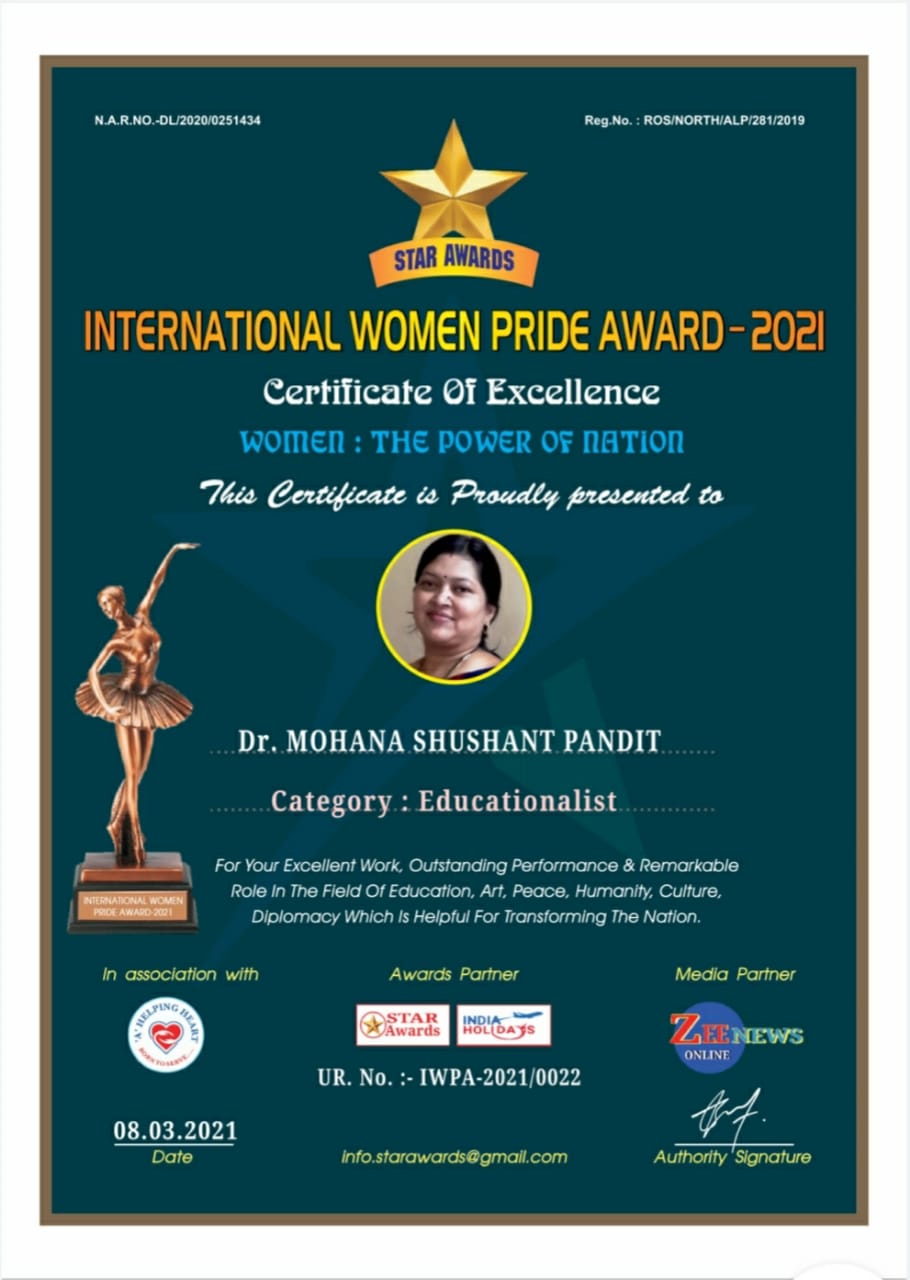 